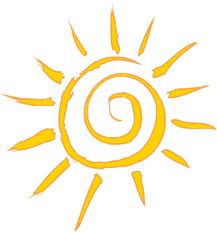 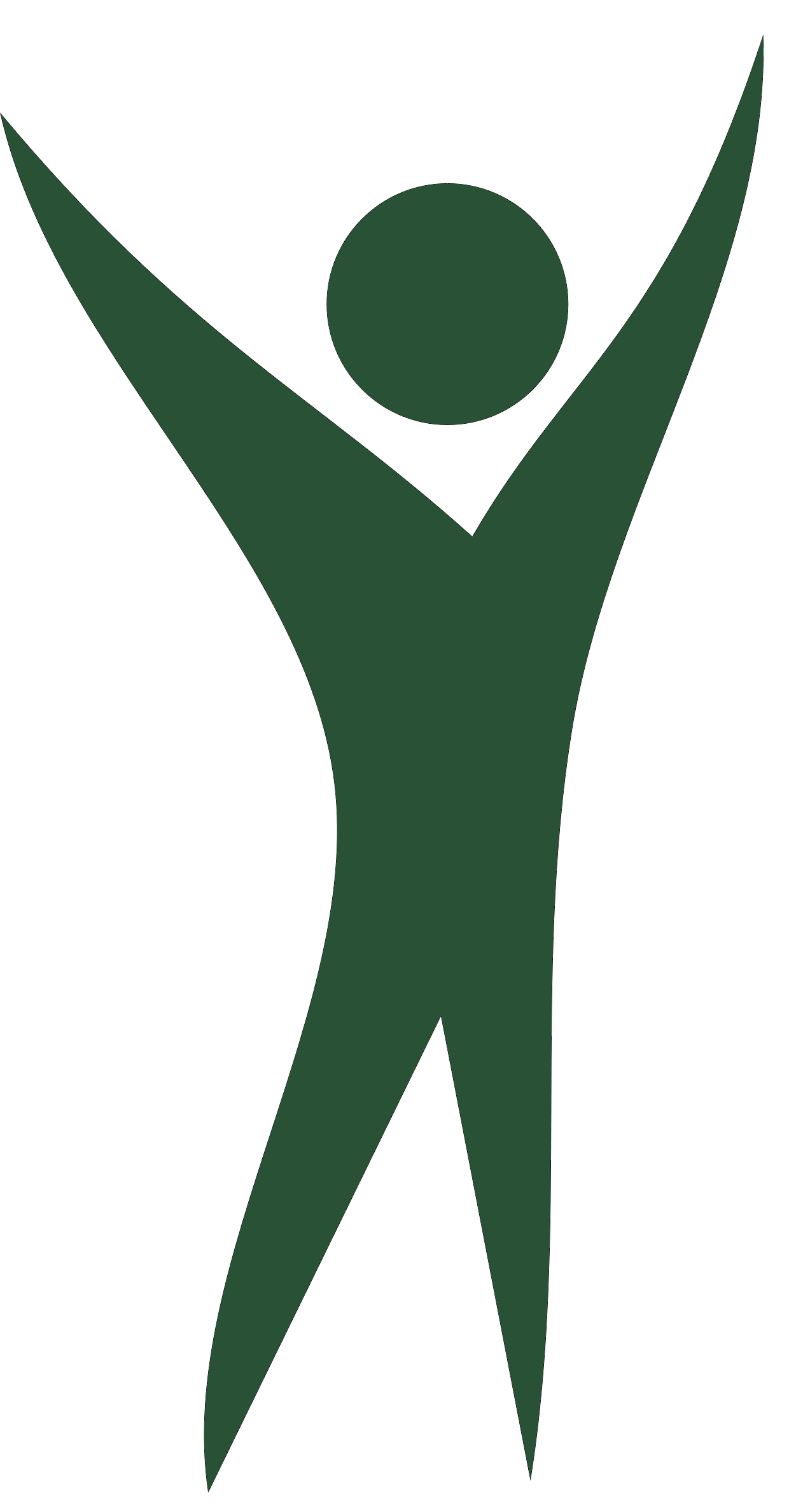 Beginning September 6, 2019
11:30am-1:00pm Vaughan Room 
Sack lunch provided to first 25 attendees.Meet the Docs! Ask the Questions! Get the Facts!No pre-registration needed! Call the Library for more information  874-1725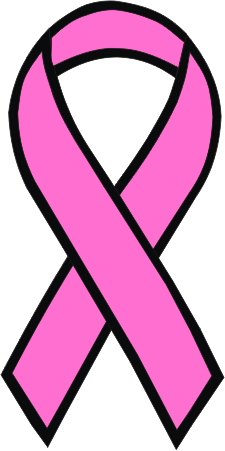 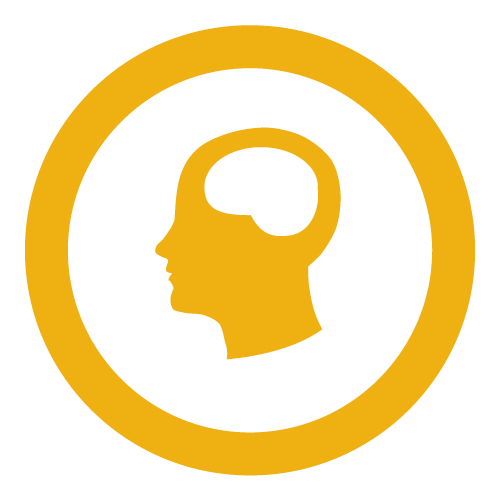 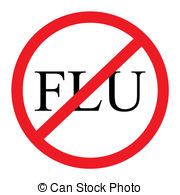 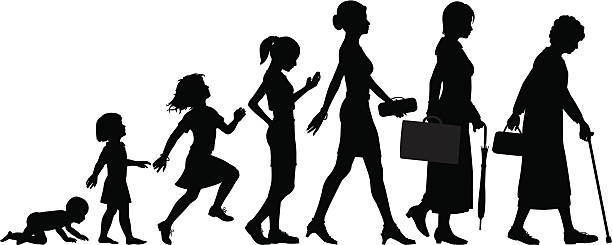 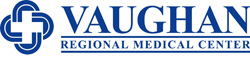 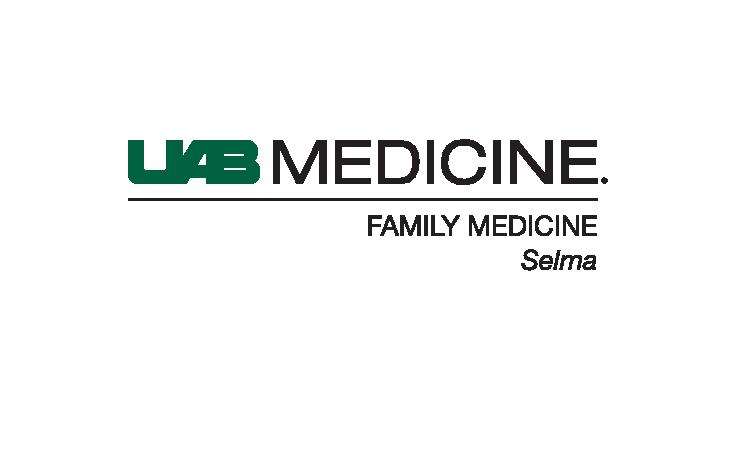 